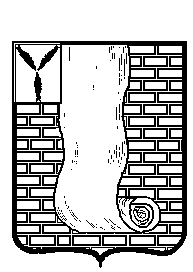 КРАСНОАРМЕЙСКОЕ РАЙОННОЕ СОБРАНИЕ  САРАТОВСКОЙ ОБЛАСТИ Р Е Ш Е Н И Е Об утверждении расценок  на публикацию рекламы, объявлений, извещений в газете «Новая жизнь» на 2024 годВ соответствии с Уставом Красноармейского муниципального района, Красноармейское районное Собрание РЕШИЛО:1.Утвердить расценки  на публикацию рекламы, объявлений, извещений в газете    «Новая жизнь» на 2024 год согласно приложению.2. Считать утратившим силу решение Красноармейского районного Собрания от  22.12.2022 г. № 117  «Об утверждении расценок  на публикацию рекламы, объявлений, извещений в газете «Новая жизнь» на 2023 год» с 1 января 2024 года.3.Опубликовать настоящее решение в газете «Новая жизнь».                                Председатель Красноармейскогорайонного Собрания                                                                     Л.В.ГерасимоваГлавы Красноармейского муниципального района                                                                        А.И. ЗотовРАСЦЕНКИ НА ПУБЛИКАЦИЮ РЕКЛАМЫ, ОБЪЯВЛЕНИЙ, ИЗВЕЩЕНИЙ В ГАЗЕТЕ «НОВАЯ ЖИЗНЬ», НA САЙТЕ newlife-news.ru НА 2024 ГОДРеклама иногородних рекламодателей:1-я полоса – 47 рублей – 1 кв. смВнутренние полосы – 40 рублей - 1 кв. см12-я полоса – 45 рублей – 1 кв. смПубликация нормативно-правовых актов органов местного самоуправления:1 кв.см – 12 рублей 90 коп.Реклама юридических лиц и И.П., расположенных в городе и районе:1-я полоса – 40 рублей – 1 кв. см.Внутренние полосы - 37 рублей 1 кв. см12-я полоса – 38 рублей – 1 кв.смОбъявления физических лиц:Частные объявления о продаже/покупке (до 25 слов) – 200 рублей (2 выхода).Коммерческие объявления о продаже/покупке (до 25 слов) – 500 руб (1 выход).Благодарность типовая (до 32 кв.см) – 450 рублей.Поздравление типовое (до 40 кв.см) – 550 рублей.Соболезнование – 150 рублей.Объявление об утере документа – 500 рублейИзвещения о выделении земельных участков и земельных долей –                                                                                                            30 рублей 1 кв. смПубликация социально значимой информации: в газете - 26 рубля 1 кв. см,                                                                          на сайте –754 руб 1 публикацияИмиджевая реклама:Одна полоса – 9000 рублейРазворот – 12000 рублейНа сайте – 1,04 рубля 1 символРеклама в социальных сетях:45%  стоимости размещения в газетеРазмер скидки постоянным рекламодателям:за публикацию рекламы свыше 3 выходов газеты – 10%за публикацию рекламы в течение квартала – 12 %за публикацию рекламы в течение года - 20 %Размер скидки  рекламным агентствам 10% - с первой публикации, но не более 20% (при заключении договора на 1 год)Расценки на полиграфические услуги:Бланки на газетной бумагеА-5 без оборота – 0,60А-5 с оборотом – 0,85А-4 б/о – 1,40А-4 с оборотом – 1,70Бланки на офисной бумагеА-5 без оборота – 1,20А-5 с оборотом – 1,60А-4 б/о – 1,90А-4 с оборотом – 2,20Технические услуги:Ксерокопирование: 1 прогон А-4 – 5-00.Резка бумаги: 1 лист – 40 коп.Услуги по нумерации: 1 номер – 70 коп.Набор текста: 1 л – 22-00.Распечатка текста: 1 л – 5-00.Отправка факсом: по области – 70-00; ПФО – 100-00; европейская часть России – 130-00, другие регионы России – 160-00, страны СНГ, Прибалтики, Грузия – 230-00. Отправка электронной почтой: 1 Мb – 60-00, текстовые документы до 1 Мb – 40-00;   от28.12.2023№121  от28.12.2023№121